              В целях устойчивого развития и дальнейшего повышения благосостояния жителей Ярославского сельского поселения Моргаушского района Чувашской Республики, администрация Ярославского сельского поселения Моргаушского района Чувашской Республики  п о с т а н о в л я е т:Одобрить основные показатели итогов социально-экономического развития Ярославского сельского поселения Моргаушского района  Чувашской Республики                       за 9 месяцев 2018 года и ожидаемый 2018 год.Глава Ярославского сельского поселения				Моргаушского района Чувашской Республики                                               С.Ю. Шадрин Пояснительная записка Основные показатели социально-экономического развития  Ярославскогосельского поселения Моргаушского района Чувашской Республики за 9 месяцев 2018 года и за ожидаемый 2018 год.На территории Ярославского сельского поселения Моргаушского района проживает всего   1472 человек. За 9 месяцев 2018 года всего родилось  7 человек, умерло – 28 человек, при этом естественный убыль составил  - 21 человек. Число прибывших составило 29 человек, убывших – 69 человек.Объем  продукции сельского хозяйства  за 9 месяцев составил – 72,2 млн. рублей. В 2018 году объем произведенной и отгруженной продукции  сельского хозяйства  составит 96 млн. руб.Розничную торговлю на территории Ярославского сельского поселения осуществляют 7 торговых точек Моргаушского райпо, в том числе кафе «Ярославна». Оборот розничной торговли за 9 месяцев составило –42,1 млн. рублей. Ожидаемый оборот розничной торговли за 2018 год  - 55 млн.руб., в расчете на душу населения оборот составит  27,9 тыс. руб. На территории сельского поселения функционирует кафе «Ярославна». Объем общественного питания за 9 месяцев 2018 года  в действующих ценах составил – 3,83 тыс. руб.Численность занятых в экономике всего 151 человек, общий фонд заработной платы составляет – 13,7 млн.руб. Среднемесячная заработная плата на 1 работника в Ярославском сельском поселении в среднем около 9200,0 рублей. Предварительные итоги разработаны с учетом сохранения положительной динамики развития и не предусматривает реализацию новых проектов, составлен с учетом нынешнего экономического состояния наших предприятий в сельском поселении.От общего объема произведенной продукции сельского хозяйства доля личного подсобного хозяйства населения составит – 86 %  крестьянских (фермерских) хозяйств – 14 %.Развитие малого предпринимательства позволит создать в Ярославском сельском поселении здоровую конкурентную среду, новые рабочие места и получить дополнительные налоговые поступления в бюджет. Общее количество малых предприятий в 2018 году составляет 8 ед. Ситуация на рынке труда регулируется программой содействия занятости населения, которая позволит обеспечить социальную защиту граждан, временно оставшихся без работы. Органы службы занятости, учитывая жизненный уклад сельчан, создают возможности обучить профессиям, востребованным на рынке труда.В целях формирования конкурентоспособных, социально-активных, творческих личностей  в системе образования осуществлен ряд функциональных изменений.  Численность детей в МБОУ «Нискасинская СОШ» остается на том же уровне и составит 139 детей. Численность детей в  МБДОУ «Улыбка» также остается на том же уровне и составит 52 детей.На территории Ярославского сельского поселения функционируют:                                       1 фельдшерско-акушерский пункт и 1 отделение общей врачебной практики. Происходящие изменения в медико-демографической ситуации связаны с улучшением оказания первичной медико-санитарной помощи, с ведением родовых сертификатов для беременных, дополнительной диспансеризацией населения, с вакцинопрофилактикой.В Ярославском сельском поселении реализуется программа сохранения и развития культуры. Предусматривается ускоренное оснащение сети сельских культурно-досуговых учреждений современными техническими средствами с целью повышения качества услуг, предоставляемых населению. В Ярославской  модельной библиотеке  для населения имеется свободный доступ в сеть Интернета.Таковы основные показатели социально-экономического развития  Ярославского сельского поселения Моргаушского района Чувашской Республики  за 9 месяцев 2018 года и ожидаемый  2018 год. Глава Ярославского сельского поселения				Моргаушского района Чувашской Республики                                               С.Ю. Шадрин Чãваш Республики                                                          Муркаш районĕЯрославка ял поселенийĕна дминистрацийĕЙЫШÃНУ08.10.2018 ç. № 51Ярославка ялĕ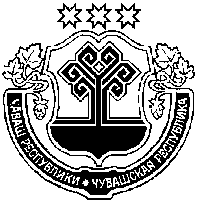 Чувашская Республика  Моргаушский районАдминистрацияЯрославскогосельского поселенияПОСТАНОВЛЕНИЕ08.10.2018 г. № 51д. ЯрославкаОб основных показателях социально-экономического развития Ярославского сельского поселения Моргаушского района Чувашской Республики  за 9 месяцев 2018 года и ожидаемый  2018 годПриложение к постановлению администрации Ярославского сельского поселения Моргаушского района Чувашской республики  от 08.10.2018г. №51Приложение к постановлению администрации Ярославского сельского поселения Моргаушского района Чувашской республики  от 08.10.2018г. №51Приложение к постановлению администрации Ярославского сельского поселения Моргаушского района Чувашской республики  от 08.10.2018г. №51Приложение к постановлению администрации Ярославского сельского поселения Моргаушского района Чувашской республики  от 08.10.2018г. №51Приложение к постановлению администрации Ярославского сельского поселения Моргаушского района Чувашской республики  от 08.10.2018г. №51Основные показатели  социально-экономического развития                                                                Ярославского сельского поселения Моргаушского района Чувашской Республики за 9 месяцев 2017 года и ожидаемый 2017 год.Основные показатели  социально-экономического развития                                                                Ярославского сельского поселения Моргаушского района Чувашской Республики за 9 месяцев 2017 года и ожидаемый 2017 год.Основные показатели  социально-экономического развития                                                                Ярославского сельского поселения Моргаушского района Чувашской Республики за 9 месяцев 2017 года и ожидаемый 2017 год.Основные показатели  социально-экономического развития                                                                Ярославского сельского поселения Моргаушского района Чувашской Республики за 9 месяцев 2017 года и ожидаемый 2017 год.Основные показатели  социально-экономического развития                                                                Ярославского сельского поселения Моргаушского района Чувашской Республики за 9 месяцев 2017 года и ожидаемый 2017 год.ПоказателиЕдиница измеренияЕдиница измерения9 мес.2018г.ожидаемый 2018г.ожидаемый 2018г.I. Демографические показателиЧисленность постоянного населения (среднегодовая) - всегочеловекчеловек147214721472Численность постоянного населения (среднегодовая) - всегов % к предыдущему годув % к предыдущему годуЧисло родившихсячеловек человек 788Число умершихчеловек человек 282929Естественный приростчеловек человек -21-21-21Число прибывшихчеловекчеловек293131Число выбывших человекчеловек697777Миграционный приростчеловек человек -40-46-46II. Производственные показатели1.Объем отгруженных товаров собственного производства (услуг) млн.руб. в ценах соответствующих летмлн.руб. в ценах соответствующих лет72,296,096,01.Объем отгруженных товаров собственного производства (услуг) в % к предыдущему году в сопоставимых ценах в % к предыдущему году в сопоставимых ценах 2. Продукция сельского хозяйства в хозяйствах всех категорий млн.руб. в ценах соответствующих летмлн.руб. в ценах соответствующих лет 57,6876,976,92. Продукция сельского хозяйства в хозяйствах всех категорий в % к предыдущему году в сопоставимых ценах в % к предыдущему году в сопоставимых ценах              в том числе: продукция сельскохозяйственных организациймлн.руб. в ценах соответствующих летмлн.руб. в ценах соответствующих лет0 0 0  продукция сельскохозяйственных организацийв % к предыдущему году в сопоставимых ценах в % к предыдущему году в сопоставимых ценах  продукция крестьянских (фермерских) хозяйствмлн.руб. в ценах соответствующих летмлн.руб. в ценах соответствующих лет3,51194,684,68 продукция крестьянских (фермерских) хозяйствв % к предыдущему году в сопоставимых ценах в % к предыдущему году в сопоставимых ценах  продукция в  хозяйствах  населениямлн.руб. в ценах соответствующих летмлн.руб. в ценах соответствующих лет54,17 72,2 72,2  продукция в  хозяйствах  населенияв % к предыдущему году в сопоставимых ценах в % к предыдущему году в сопоставимых ценах III. Потребительский рынокОборот розничной торговли  млн.руб. в ценах соответствующих летмлн.руб. в ценах соответствующих лет42,155,055,0Оборот розничной торговли  в % к предыдущему году в сопоставимых ценахв % к предыдущему году в сопоставимых ценахОборот общественного питаниямлн.руб. в ценах соответствующих летмлн.руб. в ценах соответствующих лет3,835,05,0Оборот общественного питанияв % к предыдущему году в сопоставимых ценахв % к предыдущему году в сопоставимых ценахОбъем платных услуг населению млн.руб. в ценах соответствующих летмлн.руб. в ценах соответствующих лет0 0 0Объем платных услуг населению в % к предыдущему году в сопоставимых ценахв % к предыдущему году в сопоставимых ценахIV. Малое предпринимательствоКоличество малых предприятий -всего по состоянию на конец года (включая объекты торговли) единиц единиц88 8 Среднесписочная численность работников (без внешних совместителей) по малым предприятиям -всегочеловекчеловек 585959Отгрузка товаров и услуг малыми предприятиями по всем видам деятельности, розничный товарооборотмлн.руб. в ценах соответствующих летмлн.руб. в ценах соответствующих лет12,012,1 12,1 Отгрузка товаров и услуг малыми предприятиями по всем видам деятельности, розничный товарооборотв % к предыдущему году в сопоставимых ценахв % к предыдущему году в сопоставимых ценахРозничный товарооборот малых предприятиймлн.руб. в ценах соответствующих летмлн.руб. в ценах соответствующих лет5,1 5,2 5,2 Розничный товарооборот малых предприятийв % к предыдущему году в сопоставимых ценахв % к предыдущему году в сопоставимых ценахV. Бюджет сельского поселенияДоходы-всеготыс.руб.тыс.руб.3166,726339261,3489261,348    в т.ч. собственные доходытыс.руб.тыс.руб.1045,61870,21870,2Расходы- всеготыс.руб.тыс.руб.2799,671689315,007879315,00787Дефицит (профицит) бюджетатыс.руб.тыс.руб.-53,65987367,05465367,05465VI. ТрудЧисленность трудовых ресурсовчеловекчеловек 845845 845 Численность занятых в экономике (среднегодовая)-всегочеловекчеловек151 151 151 Фонд заработной платы млн.руб.млн.руб.13,7  18,0 18,0Среднемесячная заработная плата на 1 работникаруб.руб.9200,09300,09300,0Численность безработных, зарегистрированных в службах занятостичеловекчеловек000Численность граждан выезжающих на заработки за пределы Моргаушского районачеловекчеловек198198198